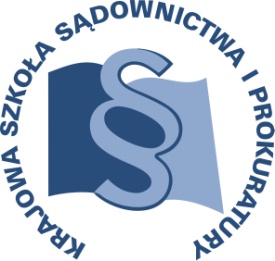 OSU-II.401.139.2017					Lublin, 21 listopada 2017 r.U10/A/18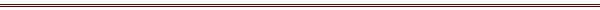 P R O G R A MSZKOLENIA DLA URZĘDNIKÓW SĄDOWYCH ZATRUDNIONYCH W BIURACH OBSŁUGI INTERESNATÓWTEMAT SZKOLENIA:„Wizerunkowe i psychologiczne aspekty pracy pracowników biur obsługi interesantów”DATA I MIEJSCE:22 – 24 stycznia 2018 r.		Krajowa Szkoła Sądownictwa i Prokuraturyul. Przy Rondzie 531-547 KrakówZakwaterowanie – Dom Aplikanta – wejście od strony ul. Mosiężniczej.Dom Aplikanta położony jest w niewielkiej odległości od Dworca PKP (Kraków Główny) oraz Dworca PKS. Dojazd tramwajami o numerach linii 4,10,14,20 (2 przystanki w kierunku Nowej Huty, należy wysiąść przy Rondzie Mogilskim), linie 5, 50, 52 (1 przystanek tramwajowy). Dojazd bezpośredni z Międzynarodowego Portu Lotniczego w Balicach (odległość 15 km) autobusem o numerze linii 292.ORGANIZATOR:Krajowa Szkoła Sądownictwa i ProkuraturyOśrodek Szkolenia Ustawicznego i Współpracy Międzynarodowejul. Krakowskie Przedmieście 62, 20 - 076 Lublintel. 81 440 87 10OSOBY ODPOWIEDZIALNE ZE STRONY ORGANIZATORA:merytorycznie: 					organizacyjnie:sędzia Grzegorz Kister	 			inspektor Katarzyna Kowalskatel.  81 458 37 54					tel. 81 458 37 44e-mail: g.kister@kssip.gov.pl			e-mail: k.kowalska@kssip.gov.pl   WYKŁADOWCY:Magdalena Najda dr nauk humanistycznych, absolwentka Uniwersytetu Warszawskiego, psycholog i filozof, adiunkt w Wyższej Szkole Administracji Publicznej w Białymstoku, wykładowca Uniwersytetu Humanistycznospołecznego SWPS w Warszawie, trener umiejętności społecznych  z wieloletnim doświadczeniem.Weronika Świerczyńska-Głowniadr hab. nauk humanistycznych, absolwentka Wydziału Prawa i Administracji Uniwersytetu Jagiellońskiego, stopnie naukowe uzyskała na Wydziale Zarządzania i Komunikacji Społecznej w Instytucie Dziennikarstwa i Komunikacji Społecznej Uniwersytetu Jagiellońskiego oraz na Wydziale Dziennikarstwa Informacji i Bibliologii Uniwersytetu Warszawskiego. Ukończyła Podyplomowe Studium Menedżerskie w Szkole Głównej Handlowej (SGH) w Warszawie oraz Studium Zarządzania i Biznesu przy Zakładzie Ekonomii Stosowanej Uniwersytetu Jagiellońskiego. Stypendystka University at Buffalo, State University of New York. Jako wykładowca uniwersytecki prowadzi szereg zajęć oraz szkoleń z zakresu autoprezentacji, komunikacji społecznej oraz komunikacji biznesowej.Zajęcia prowadzone będą w formie seminarium i warsztatów.PROGRAM SZCZEGÓŁOWYPONIEDZIAŁEK		22 stycznia 2018 r.13.30 – 14.00		zakwaterowanie uczestników w Domu Aplikanta14.00 – 15.00		obiad15.00 – 16.30	Grupa A Satysfakcja interesanta sądowego: dlaczego jest ważna i od czego zależy? (zaufanie jako podstawa satysfakcji z kontaktu z urzędnikiem sądowym, psychologiczne aspekty satysfakcji interesanta, satysfakcja interesanta jako funkcja  dobrej komunikacji).  Struktura rozmowy z interesantem - wstęp  (nawiązanie kontaktu i rozpoznanie potrzeb).  				Prowadzenie – Magdalena Najda	Grupa B 	Autoprezentacja: budowanie pozytywnego wizerunku pracownika BOI. 	Prowadzenie – Weronika Świerczyńska-Głownia16.30 – 16.45	przerwa 16.45 – 18.15	Grupa A 	Autoprezentacja: budowanie pozytywnego wizerunku pracownika BOI. 	Prowadzenie – Weronika Świerczyńska-GłowniaGrupa B Satysfakcja interesanta sądowego: dlaczego jest ważna i od czego zależy?  (zaufanie jako podstawa satysfakcji z kontaktu z urzędnikiem sądowym, psychologiczne aspekty satysfakcji interesanta, satysfakcja interesanta jako funkcja  dobrej komunikacji).  Struktura rozmowy z interesantem – wstęp (nawiązanie kontaktu i rozpoznanie potrzeb).Prowadzenie –  Magdalena Najda18.30 			kolacjaWTOREK			23 stycznia 2018 r.8.00 – 9.00 	śniadanie9.00 – 10.30 	Grupa A Struktura rozmowy z interesantem – cd. (prezentacja rozwiązania, rozpoczęcie załatwiania sprawy, zakończenie i pożegnanie interesanta). Rozmowa bezpośrednia i telefoniczna (struktura, czas, znaczenie komunikacji niewerbalnej – różne  akcenty w każdym z typów rozmowy).Prowadzenie – Magdalena NajdaGrupa B Elementy budowania wizerunku. Przeszkody i trudności w kreowaniu wizerunku.			(ćwiczenie z autoprezentacji)			Prowadzenie – Weronika Świerczyńska-Głownia10.30 – 10.45 	przerwa10.45 – 12.15 	Grupa AElementy budowania wizerunku. Przeszkody i trudności w kreowaniu wizerunku.			(ćwiczenie z autoprezentacji)			Prowadzenie – Weronika Świerczyńska-GłowniaGrupa B Struktura rozmowy z interesantem – cd. (prezentacja rozwiązania, rozpoczęcie załatwiania sprawy, zakończenie i pożegnanie interesanta). Rozmowa bezpośrednia i telefoniczna (struktura, czas, znaczenie komunikacji niewerbalnej – różne  akcenty w każdym z typów rozmowy).Prowadzenie – Magdalena Najda  12.15 – 13.30		obiad13.30 – 15.00 	Grupa A Obsługa interesanta z niepełnosprawnościami. (rozpoznawanie, identyfikowanie potrzeb, specyfika komunikacji).Prowadzenie – Magdalena NajdaGrupa BBariery komunikacyjne: stereotypy i uprzedzenia interesantów. Umiejętność rozpoznawania typów osobowości interesariuszy.			Prowadzenie – Weronika Świerczyńska-Głownia15.00 – 15.15 	przerwa15.15 – 16.45		Grupa ABariery komunikacyjne: stereotypy i uprzedzenia interesantów. Umiejętność rozpoznawania typów osobowości interesariuszy.			Prowadzenie – Weronika Świerczyńska-GłowniaGrupa BObsługa interesanta z niepełnosprawnościami. (rozpoznawanie, identyfikowanie potrzeb, specyfika komunikacji).Prowadzenie – Magdalena Najda17.30 			kolacjaŚRODA			24 stycznia 2018 r.8.00 – 9.00			śniadanie9.00 – 10.30	Grupa AZapobieganie i radzenie sobie z trudnymi sytuacjami (techniki komunikacyjne skuteczne w trudnych sytuacjach,  radzenie sobie z roszczeniowością, agresją i manipulacją, radzenie sobie z własnymi emocjami).Prowadzenie – Magdalena NajdaGrupa B Komunikacja z interesariuszem: dobór formy i treści.Tworzenie skutecznych komunikatów. Komunikacja niewerbalna – zachowania niewłaściwe a preferowane.		(praca z kamerą)			Prowadzenie – Weronika Świerczyńska-Głownia10.30 – 10.45		przerwa10.45 – 12.15	Grupa A Komunikacja z interesariuszem: dobór formy i treści.Tworzenie skutecznych komunikatów. Komunikacja niewerbalna – zachowania niewłaściwe a preferowane.		(praca z kamerą)			Prowadzenie – Weronika Świerczyńska-GłowniaGrupa B Zapobieganie i radzenie sobie z trudnymi sytuacjami (techniki komunikacyjne skuteczne w trudnych sytuacjach, radzenie sobie z roszczeniowością, agresją i manipulacją, radzenie sobie z własnymi emocjami).Prowadzenie – Magdalena Najda12.15 – 13.15		obiadProgram szkolenia dostępny jest na Platformie Szkoleniowej KSSiP pod adresem:http://szkolenia.kssip.gov.pl/login/ oraz na stronie internetowej KSSiP pod adresem: www.kssip.gov.pl Zaświadczenie potwierdzające udział w szkoleniu generowane jest za pośrednictwem Platformy Szkoleniowej KSSiP. Warunkiem uzyskania zaświadczenia jest obecność na szkoleniu oraz uzupełnienie znajdującej się na Platformie Szkoleniowej anonimowej ankiety ewaluacyjnej (znajdującej się pod programem szkolenia) dostępnej w okresie 30 dni po zakończeniu szkolenia.Po uzupełnieniu ankiety zaświadczenie można pobrać i wydrukować z zakładki 
„moje zaświadczenia”.